JUDGING CRITERIA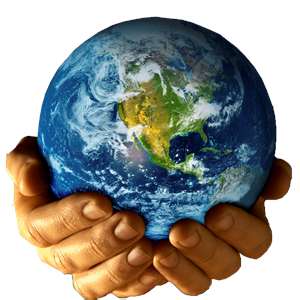 Creativity/Original Ideas/Overall Effort (25 Points) The website is creative and conveys personalityIdeas fit into the specific theme listed for the contest Site includes most/all introductory and/or advanced web codesThe information and ideas are in-depth and thoughtfulOriginal PicturesCombination of 15 second VIDEO/AUDIO/ANIMATION -15, FAVICON -5, TABLE -10, IMAGEMAP -10, ERROR 404 -10Communication (20 Points) Your homepage answers the question, “What is this Place?” The content is organized and easy to read with no spelling/grammatical errors and the required length is metEach page has a distinct purpose and most useful and relevant content is easy to find The website uses a tone of voice that is appropriate to the audience Pages have clear headings and named with a .html extensionGOOGLE FONT -10CONTENT IN SERIF -2, BEST VIEWED/UPDATED -4, SUBHEADINGS: larger, creative, and in SANS SERIF -4, META TAGS -4Organization/Navigation (20 Points) A consistent, reliable navigation system exists The website has an effective and consistent layout across all pages  and there is a logical order to page components Pages do not feel cluttered (Adequate “white space”)Links are clear and explicit (User knows what clicking a link does and can clearly differentiate hyperlinks from the content)  SOCIAL MEDIA -10NAVIGATION>MAIN>SECONDARY: linked to correct pages -10, LINK COLORS: matches color scheme -4, EXTERNAL LINK: opens in a blank window -2, ROLLOVER STAYS STEADY -5, BANNER HYPERLINKED TO INDEX -2, INTERNAL LINKS -6Visual Presentation/Design (35 Points) The website is consistent in the use of colors, shapes, patterns, layouts, and font styles The website has a distinct and unique visual theme The website has an effective and visually appealing color scheme 
(uses color to express personality, differentiate, frame, and highlight content) Contrast is used effectively (uses contrast to differentiate elements,  emphasize 
dominant elements, and de-emphasize lesser elements) Imagery is used to add value to the message (concentrates imagery in the banner/logo, content, and navigation)BUTTONS -5, BANNER -10, SECOND PICTURE -5, 2-3 COLORS/THEMED -5, PHOTOSHOP USAGE, FONT: bold, italics, underline, size, face, color -3, HEX -3, FOOTER -2, HR, LIST -5, MOST MASTERED CSS SYNTAX USED -10Point Penalties (-20 per missing required page)Competitors will lose 5 points for each broken link Competitors will lose 1 point for each image that does not contain an ALT/Title tag descriptionCompetitors will lose 5 points for each piece of media included that violates copyright law or is inappropriately/not cited Select your teammate wisely.  Any individual who does not put in the effort required for this class will be penalized by grade and/or removed from their respective team.  